附件4教师资格认定流程图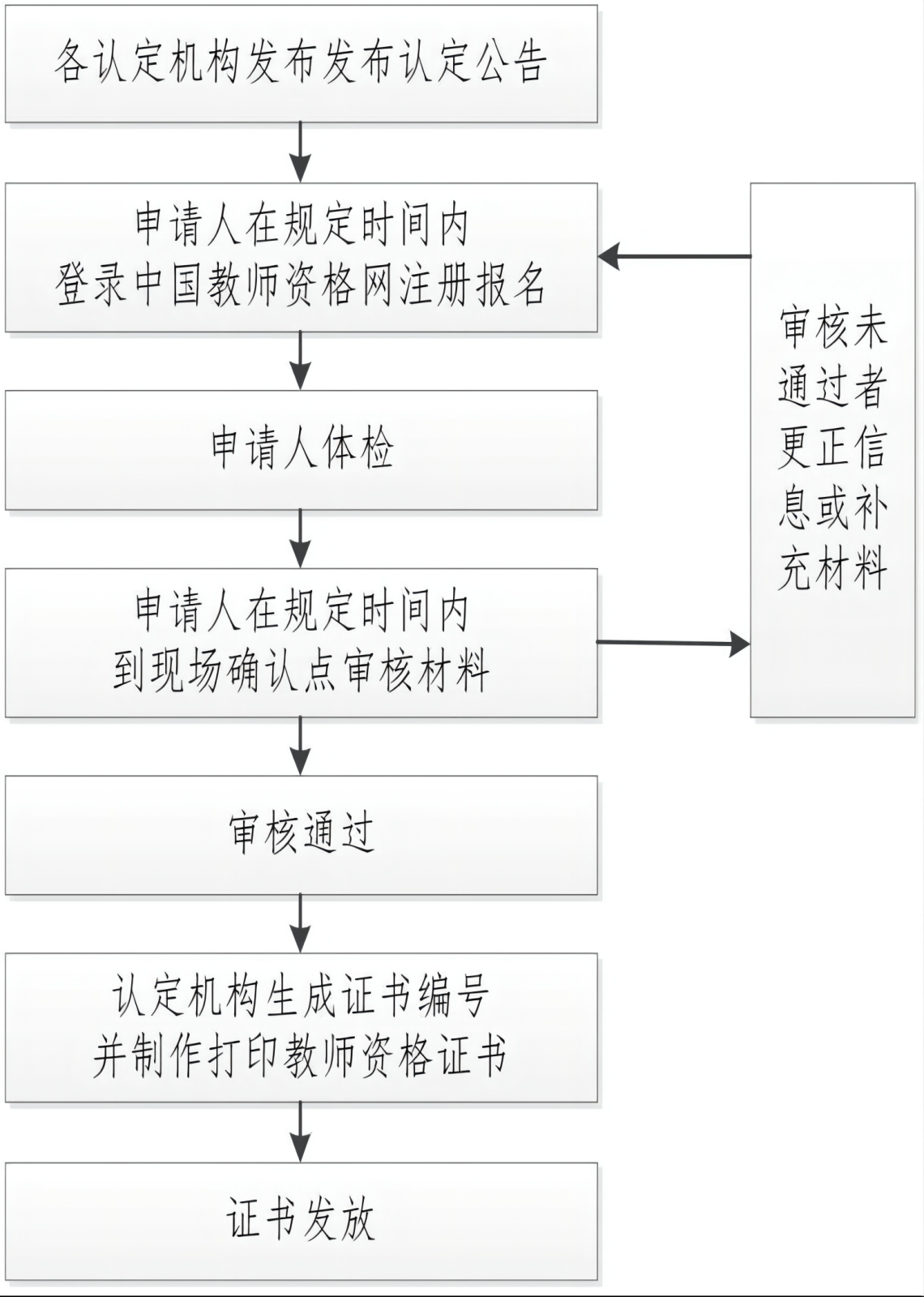 